Вопрос: Кого взяли в жены два старших брата в сказке «Царевна-лягушка»?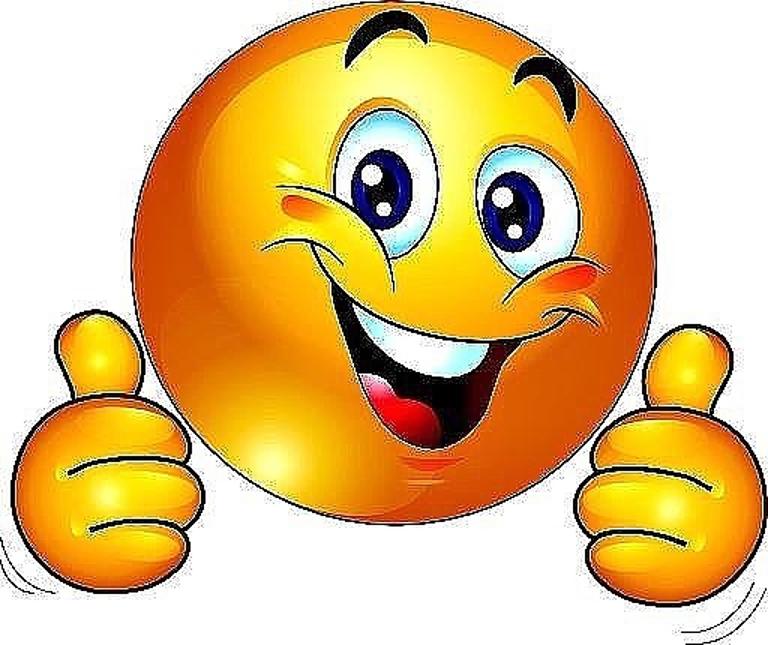 